Teresa Chan attended a talk given by Consul General Jin on 9 August 2017 at 5pm at the University of Otago on the Belt and Road Initiative.  The initiative had its origins in the Old Silk Road which linked China with Central Asia/the Persian Gulf, but Belt and Road will link China with also South East Asia and Pacific. The initiative will provide a free trade zone cooperation, opportunities to expand infrastructure across the belt and road, and development of people- to-people projects. Consul General Jin highlighted the opportunities for New Zealand in these areas. Find out more about the Belt and Road Initiative by clicking on the following link:http://www.radionz.co.nz/national/programmes/sunday/audio/201854560/china-belt-and-road-why-should-we-even-care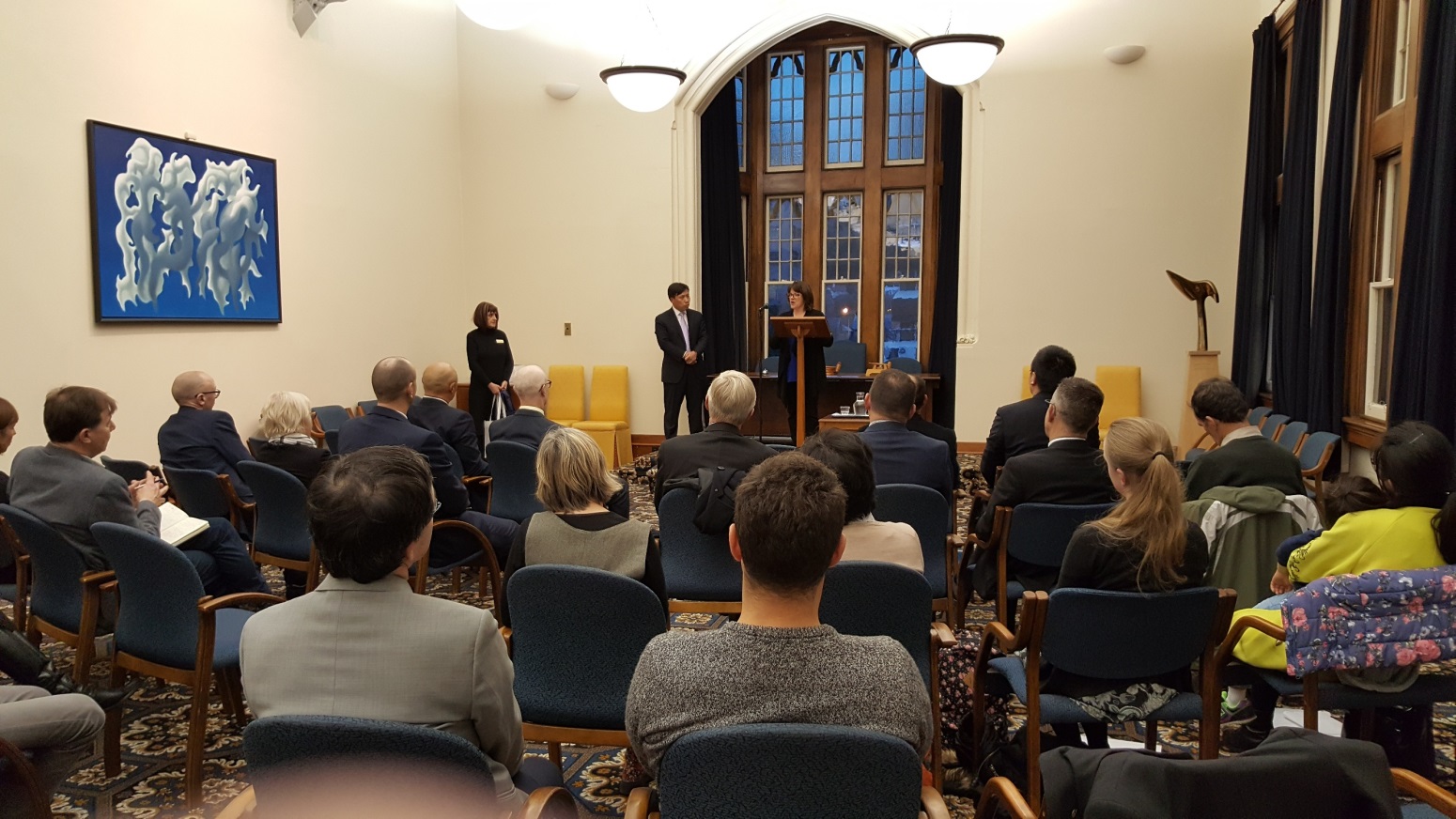 